Position Title: Service Plumber
Average Annual Income: $60,000 - $95,000The successful candidate will enjoy interacting with people and problem solving.Troubleshoot plumbing systems equipment, water quality, water usage, customer comfort, safety, and related problemsPresent findings and options to customers; provide advice and recommendationsProvide customers with information and pricing on service agreements, accessories, quality, cost and other improvementsComplete approved repairs, improvements, or installations within industry standard times, following proper safety proceduresCollect for work performedClean equipment and work area, ensure complete customer satisfaction upon completion of workComplete all paperwork required by managementKeep assigned service vehicle organized, clean, and stocked properlyContact the office folllowing the completion of each call, providing requested information regarding the work completed, and receiving dispatch instructions for the next callPerform other duties as assigned3+ years of experience in the plumbing fieldValid Indiana Journeyman plumbing licenseAble to quickly troubleshoot problemsAttention to detail and a desire to see the job done right the first timeFriendly personable, responds to customer concerns, and enjoys making our customers smileValid social security card, driver’s license, and a clean driving recordMust agree to a background and drug checkDesire to perform beyond the mandatory job requirementsAbility to follow proper safety techniquesMust be courteous and respectful to customers and coworkersMust be respectful of company property and follow safe handling procedures for large itemsTo adequately perform the duties of this job the employee is regularly and routinely require to sit, stand, walk, stoop, use hands, use fingers, handle controls, hear, and talk. The employee is frequently required to reach with hands and arms. The employee must be able to climb ladders, work in hot and cold environments, and work in small crawl spaces. The employee must regularly lift and/or move up to 50 pounds. Specific vision abilities required by this job include close vision and the ability to adjust focus. Occasionally, the employee may be asked to drive long distances in performance of job duties. Our service area is Indianapolis and surrounding counties. The employee is required to frequently interact with other coworkers and customers.
The work environment noise level is usually moderate but will vary occasionally. The work environment will subject employees to continual interruptions and changing priorities. Effective, consistent, and constant communication with customers, vendors, co-workers, and others is required.







                               


 
Service Plumber
Job Description
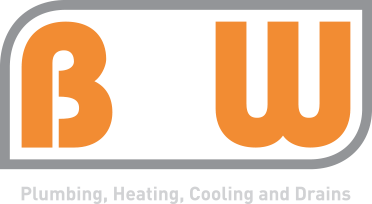 ClassificationSummaryResponsibilitiesRequirementsPhysical DemandsWork Environment